                                                                 Приложение к постановлению администрации Ртищевского муниципального района от 27 февраля 2018 года №223АДМИНИСТРАЦИЯ РТИЩЕВСКОГО МУНИЦИПАЛЬНОГО РАЙОНАСАРАТОВСКОЙ ОБЛАСТИ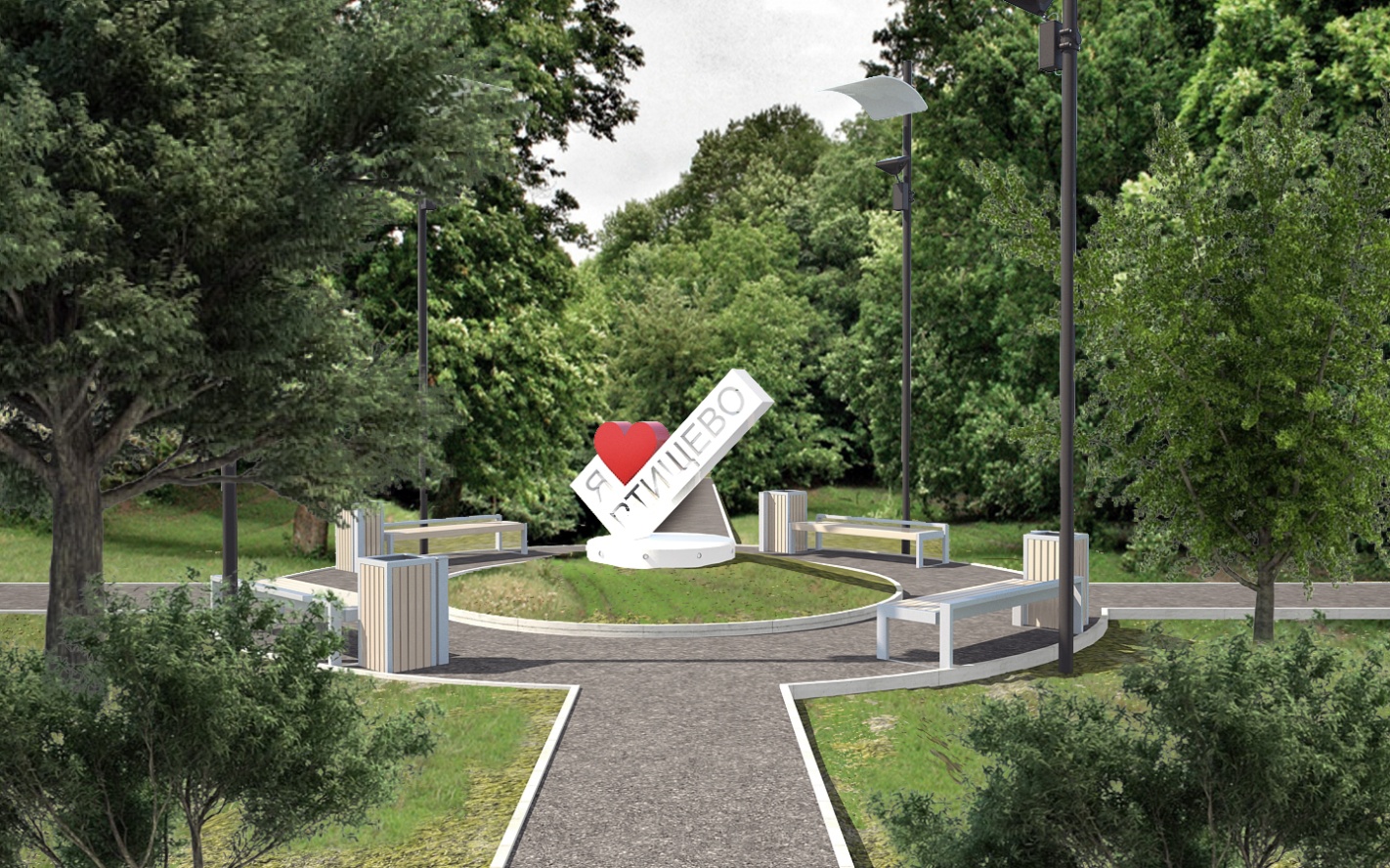 Дизайн-проектблагоустройства парка в г.Ртищево2018 годАДМИНИСТРАЦИЯ РТИЩЕВСКОГО МУНИЦИПАЛЬНОГО РАЙОНАСАРАТОВСКОЙ ОБЛАСТИ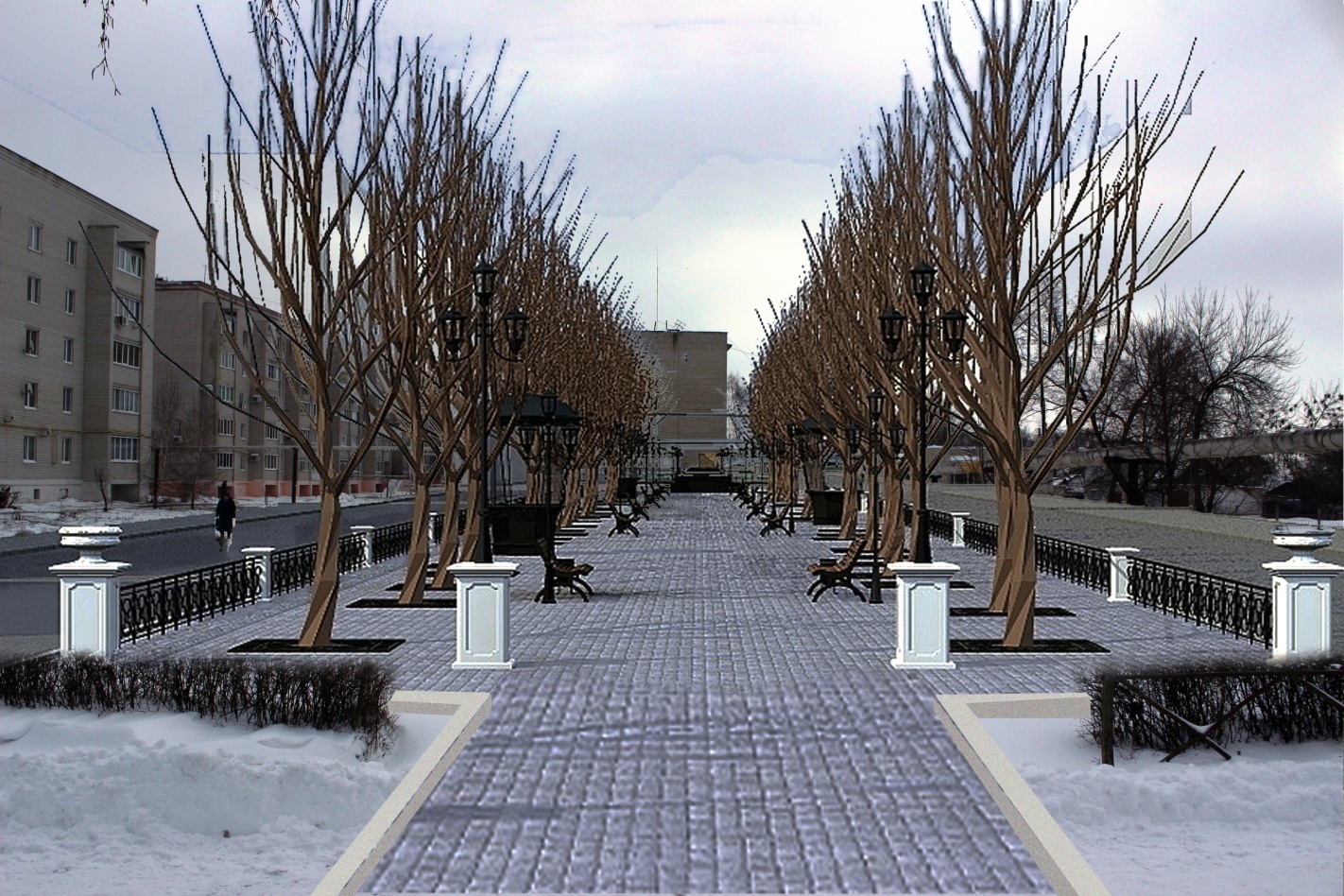 Дизайн-проектблагоустройства «Сиреневого сквера»в г.Ртищево2018 годАДМИНИСТРАЦИЯ РТИЩЕВСКОГО МУНИЦИПАЛЬНОГО РАЙОНАСАРАТОВСКОЙ ОБЛАСТИ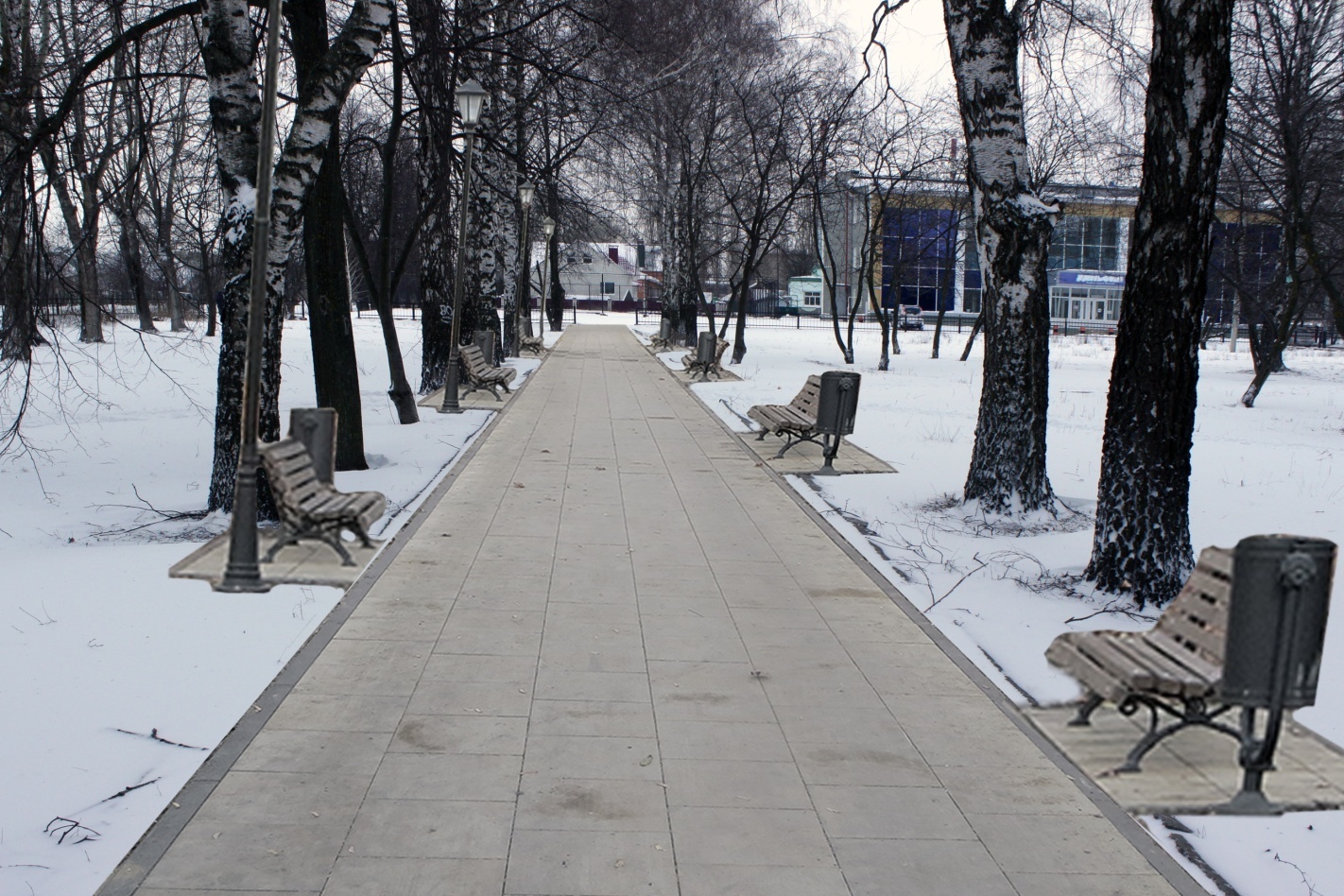 Дизайн-проектблагоустройства «Сквера Космонавтов»в г.Ртищево2018 годАДМИНИСТРАЦИЯ РТИЩЕВСКОГО МУНИЦИПАЛЬНОГО РАЙОНАСАРАТОВСКОЙ ОБЛАСТИ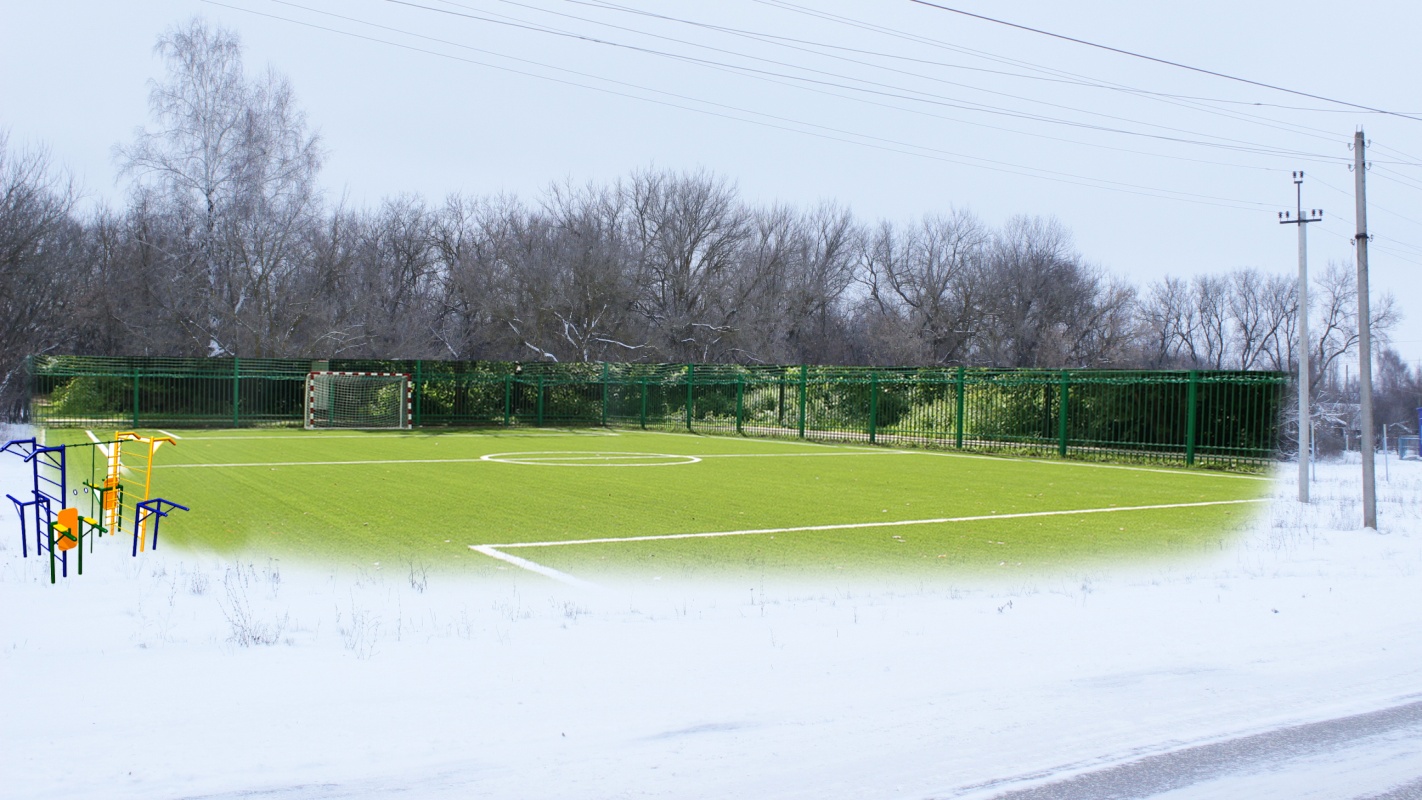 Дизайн-проектблагоустройства спортивной площадки на Сердобском проездев г.Ртищево2018 годАДМИНИСТРАЦИЯ РТИЩЕВСКОГО МУНИЦИПАЛЬНОГО РАЙОНАСАРАТОВСКОЙ ОБЛАСТИ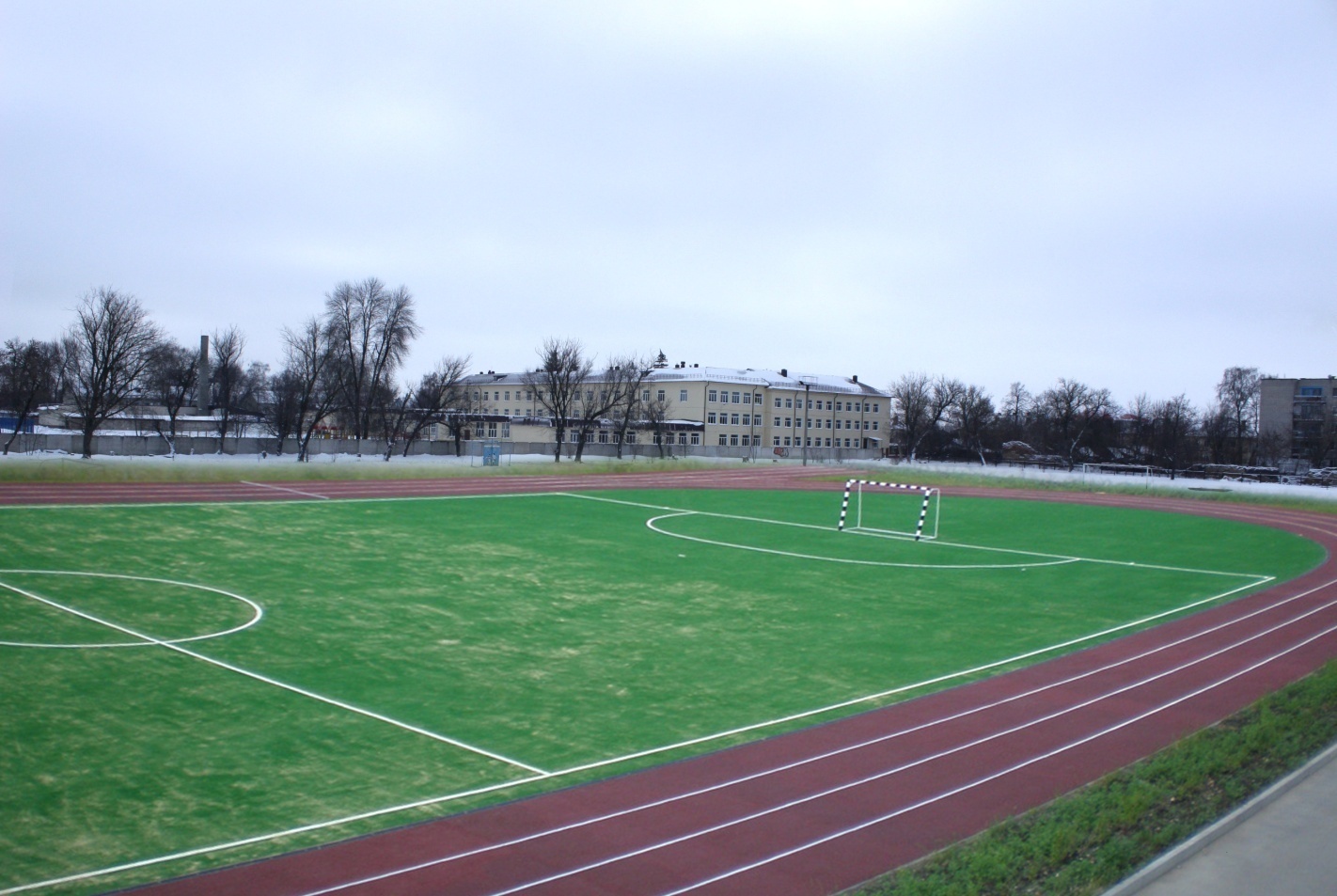 Дизайн-проектблагоустройства стадиона «Локомотив» в г.Ртищево2018 год